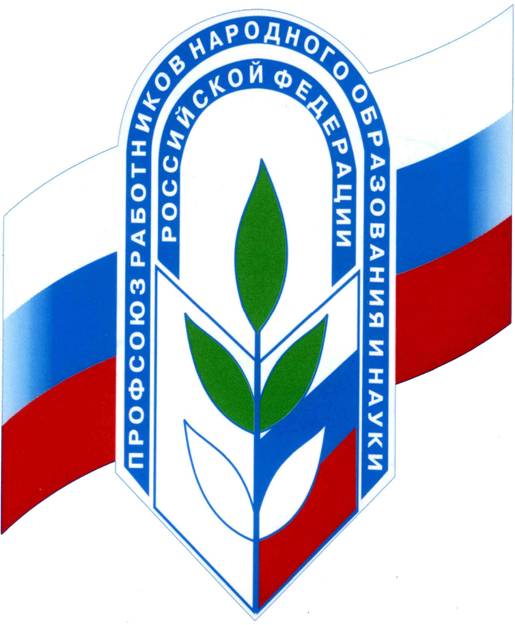 СПИСОК ЧЛЕНОВ  ПРОФСОЮЗАМДОУ «Детский сад № 192»№Фамилия Имя ОтчествоДолжность1Алексеева Светлана Валерьевнастаршая мед. сестра2Батунова Татьяна Александровназамест-ль заведующей3Большакова Валентина Александровнавоспитатель4Голованова Наталья Валерьевнамладший воспитатель5Гомзина Марина Борисовнаподсобная рабочая6Горбунова Елена Анатольевнастарший воспитатель7Жарова Светлана Александровнавоспитатель8Завьялова Татьяна Николаевнавоспитатель9Иванова Ольга Николаевнавоспитатель10Кабеткина Анастасия Анатольевнаучитель - логопед11Кондратьева Оксана Александровнавоспитатель12Кузнецова Лариса Юрьевнамладший воспитатель13Кузнецова Надежда Валерьевнавоспитатель14Ломунова Юлия Сергеевнаучитель - логопед15Макарова Ирина Вениаминовнавоспитатель16Осипина Светлана Николаевнаповар17Петрова Екатерина Сергеевнавоспитатель18Полякова Елена Сергеевнавоспитатель19Постникова Татьяна Николаевназавхоз20Суслова Татьяна Геннадьевнастаршая мед. сестра21Четверикова Наталья Евгеньевнавоспитатель22Шарапова Ольга Павловнавоспитатель23Шацких Ирина Петровнавоспитатель24Шибаева Людмила Владимировнамуз. руководитель